Le dossier complet accompagné de cette fiche est à adresser au Rectorat de l’académie de Normandie, périmètre de Caen, service médical des personnels, à l’adresse susvisée pour le 6 avril 2022, délai de rigueur.1 exemplaire de cette fiche est à joindre également à la confirmation de la demande de mutation.La procédure concerne les personnels titulaires, stagiaires, leur conjoint bénéficiaire de l’obligation d’emploi, ainsi que la situation d’un enfant reconnu handicapé ou malade de moins de 20 ans. 
 Nom d’usage :  ………………………..……………………………..……....  Nom de naissance :  ………………………………………………….……………………..Prénom :  ………………………………………………….………………..…..…  Date de naissance : 	…………………………..……….…………………….Situation familiale :    Célibataire    Marié(e)    Pacsé(e)    Divorcé(e)    Veuf(ve)    autresNombre d’enfants à charge :  …………….Adresse personnelle : ………………………………………………………………………………………………………………………….………………..……….…..……………Courriel : ……………………………………………………………………………………………………. Tél. : ……………………….………………....................……………….Corps / Grade / Discipline :  ……………………………………………………………………………….………………………………..………………………….….………….Situation administrative actuelle :       En activité         AutreÉtablissement d’exercice :  ……………………………………………………………………………………………………………………….…………………..…………….….- Bénéficiaire de l’obligation d’emploi (loi du 11 février 2005) :    oui          non- Reconnaissance de la qualité de travailleur handicapé (joindre un justificatif) :    oui         non de l’intéressé(e)                          du conjoint	 d’un enfant à chargeJoindre obligatoirement :- Lettre motivant votre demande expliquant les difficultés rencontrées, leurs impacts dans le domaine professionnel et le
  bénéfice attendu d’une mutation intra-académique,- Certificat médical détaillé et récent,- Photocopie de la reconnaissance de la qualité de travailleur handicapé et/ou votre carte de bénéficiaire de l’obligation d’emploi,
- Tous éléments complémentaires permettant d'apprécier la situation personnelle de l'agent sollicitant la bonification spécifique,
  ex. photocopies des pièces médicales récentes,- Toutes pièces attestant que la mutation sollicitée améliorera significativement les conditions de vie de l’agent ou de son conjoint
  ou de son enfant.L’attention des personnels doit être attirée sur le fait que les dossiers incomplets ou parvenant après la date limite de dépôt des dossiers ne seront pas instruits.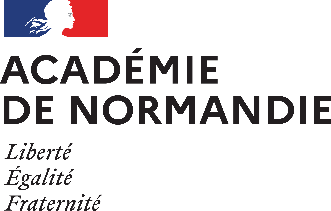 DPE - périmètre de Caen                                     Service médical des personnels
168 Rue Caponière14061 CAEN Cedex
Téléphone : 02.31.30.15.88MOUVEMENT INTRA-ACADEMIQUE 2022DES PERSONNELS ENSEIGNANTS DU SECOND DEGRE, DES PERSONNELS D’EDUCATION ET DES PSYCHOLOGUESDE L’EDUCATION NATIONALE 

DEMANDE FORMULEE AU TITRE DU HANDICAPIndiquer les vœux de mutation saisis dans SIAM – Iprof   (seuls les vœux COM GEO – DPT -  ZRE - ZRD  pourront être bonifiés)   1  :   2  :   3  :   4  :   5  :